Student Financial Aid Declaration (US Citizen) Federal Loan Application / Jagiellonian University, KrakówStudent’s name: 					         Social Security Number: _______________E-mail address: 						Please answer all questions that apply to you.1. For what degree programme you have been accepted at JU?  ___________________________    Study Period (Month/Day/Year)     From: ____________   To: ____________2. Have you applied for any of the following grants to help cover the cost of attending the JU? □ Yes, I have applied for a Kościuszko Foundation Tuition Grant□ Yes, I have applied for a Fullbright Fellowship Grant  □ Yes, I have applied for a ___________________________  □ No, I have not applied for any grants.  (If your answer is “no,” please skip question 2.)3. Would you like to receive the maximum eligible loan? ______If NOT than how much?  US$_______4. Type of loan you have applied for ____________5. Have you filled in a FAFSA? □ Yes, I filled in a FAFSA on ___________ (date).   □ No.  I have not yet filled in a FAFSA. (Please note that an online FAFSA form is available on   www.fafsa.ed.gov ) 6. Have you received a SAR in return? □ Yes, I received a SAR on ___________ (date).     □ No, I have not received a SAR.7. The maximum loan amount is dependent on several factors, including whether you choose to live “on-campus” in the University halls of residence or “off-campus” in a private flat.  If you change your type of housing in the course of the year, your student loans will be changed accordingly. □ I plan to live “on-campus” in the University halls of residence.□ I plan to live “off-campus” in  housing that I will be paying for (private flat or house).□ I plan to live “off-campus” in housing that I will not be paying for (parents/family). 8. The full amount of Federal Loans must be paid back to your lender according to the terms of the loan. If you default on your loan, you risk a damaged credit rating, legal action, wage garnishment and withheld income tax returns.□ Yes, I understand that all funds that I receive from Federal Loans must be paid back to my lender.All information supplied by me on this form is, to the best of my knowledge, true and complete.  I understand that misrepresentation may be a violation of both Polish and US law.  Unsigned forms will not be considered.Signature & dateForm should be sent by regular mail, email (scanned version with signature)  to: Jagiellonian UniversityInternational Students OfficeGolebia 24, 31-007 Kraków, Polandemail: klimkiewicz@adm.uj.edu.plAll information on this form and appended thereto is protected by Polish data protection laws.  It will not be released to any other parties than the staff and faculty of the Jagiellonian University as appropriate to their designated duties.  This form and all other financial aid documents in the student’s file may be disclosed to the student on demand.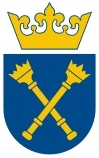 